1 onderwerpsverkenning: welzijn in dienst van veiligheidDe hoofdzaak van deze tekst is dat het sociaal werk ook betrokken moet zijn om tot een betere en veilige samenleving te komen. Dit moeten ze doen door samen te werken met de veiligheidsactoren. De tekst is geschreven door Dirk Geldof in het tijdschrift Alert.
 1.1 	Samenvatting
Welzijnssector moet dringend werk maken van een meer offensieve visie op leefbare (veilige) buurten en gemeenschappen.Er is een stijging van (zichtbare) criminaliteitWe tillen zwaarder aan problemen zoals veiligheid en minder zwaar aan andere zoals armoede, vervuiling,..Eind 20ste eeuw overgang van industriële maatschappij naar risicomaatschappij. Er is een sociale strijd die draait om verdeling van risico’s. Veiligheid en politiek hangen nauw samen, ze spreken van  overgang van risicomaatschappij naar veiligheidsstaat. De individuele partijen/burgers vestigen al hun politieke aandacht op criminaliteit.De aanslagen van 11 september, Madrid en Londen gaf de mensen een onveiligheidsgevoel. Mensen handen niet alleen angst voor terreur maar ook voor het Islamfundamentalisme. Het wantrouwen tegenover de Islam verbeterd niet en die tegenover de allochtonen ook niet.Vlamingen hebben klachten over onveiligheid in hun buurt, straat, wijk. Mensen leggen de link met allochtone jongeren geven hen de schuld van de straatcriminaliteit en het creëren van een onveiligheidsgevoel.Extreem rechts-Politiek => veiligheidsthema: monopolie extreem rechtsOnveiligheid + sociale achterstelling = perfecte voedingsbodem voor extreem rechtse partijen. Ze creëren wantrouwen, geven de allochtone jongeren de schuld => gevolg : veiligheidsthema krijgt belangrijke plaats in politiekAlle partijen willen investeren in veiligheidsbeleid. De grote vraag is hoe gaat men de veiligheid vergroten?Stijging politiebudgettenFusie tot eenheidspolitie : - meer blauw op straat, wijkgerichte politiewerking met als slogan : ‘Politie uw vriend’.Ook willen ze de reële criminaliteit bestrijden , dat is het bestrijden van gedragingen die wettelijk perfect mogen maar die een oorzaak kunnen vormen tot overlast en onveiligheid zoals bv: rondhangende jongeren.Niet alleen de rechtse partijen willen meer veiligheid: partijen pleiten voor zerotolerance. Burger kijkt als consument of de politiek hun belofte waarmaakt i.p.v. te streven naar meer leefbaarheid.Ook worden steden en gemeenten steeds meer verantwoordelijk omdat de lokale bestuurders het dichtst bij hun bevolking staan. De lokale bestuurders doen een oproep naar meer blauw. Er komen extra middelen voor lokale besturen door opeenvolging van veiligheids-en samenlevingscontracten  die deels worden geïnvesteerd in de politie maar ook in : - straathoekwerk, drughulpverlening en preventieprojecten.Er worden ook huis-aan-huiscontroles gedaan maar dit stemt niet overeen met de sociale sector. Controle van de buskaarten leidt tot controle van papieren van allochtone mensen dit is geen hulpverlening  voor illegalen, er moet altijd humanitaire bijstand aangeboden worden ook voor mensen zonder papieren moet je dit verplicht doen.Wat extreem rechtse partijen ook willen doen zijn de grenzen sluiten maar vluchtorganisaties willen amnestie (= streeft de naleving van alle mensenrechten na).Veiligheid wordt meer en meer een taak van welzijnssector, ze voeren sociale experimenten uit zoals: herintegratie, alternatieve straffen, buurtprojecten, coaching en buurtvaders.Bepaalde mensen willen de sociale voorzieningen in hun wijk of buurt weg om van een bepaalde doelgroep af te raken.Welzijnsprojecten worden meer en meer gefinancierd door veiligheidsbudgetten, vb.: ze investeren in straathoekwerk omdat zij hen helpen met onveiligheid en overlast.Het welzijn dreigt ondergeschikt te worden aan veiligheid wanneer alles gebeurt  in functie van de criminaliteitsbestrijding, wanneer men verloederde buurten saneert om de veiligheid te verhogen en niet om de kwaliteit van leven voor de wijkbewoners te vergroten.Welzijnssector speelt (beperkte) rol  inzake veiligheid. De vraag is alleen welke rol ? De focus van het sociaal werk ligt vandaag de dag te eenzijdig  op het verdedigen van het perspectief en het belang van de individuele cliënt. Welzijnssector dreigt in verdrukking te raken door nieuw veiligheidsdiscours dat buurten wil heroveren en zelfs opkuisen. Dat pretendeert de andere bewoners een perspectief op leefbaarheid, al dan niet op basis van sociale verdringing van diegenen die de problemen veroorzaken.Het welzijnswerk moet dus dringend werk maken van een meer offensieve visie op leefbare en dus ook veilige buurten en gemeenschappen. Dit is nodig om evenwicht te houden  tussen sociaal aspect en veiligheidsaspect. We hebben meer dan ooit nood aan een socialer beeld van een veilige samenleving of van arme wijken, aan perspectieven op betrokkenheid van mensen op hun wijk en/of op elkaar.  Hernieuwde welzijnsvisie op stad of wijken moet de problemen van onveiligheid, overlast en criminaliteit (h)erkennen en mee benoemen. Ze moet tegelijk ook werkbare, structurele en sociale alternatieven bieden voor veiligheidsdenken.  Enkel door versterking van die visie kan de sector een grotere rol spelen in de beleidsnetwerken en zo tot een meer wenselijke en complementaire mix komen van een sociale en veiligheidsaanpak.Tot slot zien we dat vanuit het nieuwe veiligheidsbeleid samenwerkingsverbanden groeien die meer zichtbare resultaten geven in probleembuurten.Bron: Geldof, Dirk (2006), ‘Welzijn in dienst van veiligheid, Alert, jrg. 32, nr.1, 12-24.1.2	AuteurDirk Geldof is geboren in Antwerpen op 28 oktober 1965. Hij is een socioloog en publicist maar is ook doctor in de politieke-en sociale wetenschappen. Ook heeft hij een Bachelor in het Wijsbegeerte aan de universiteit van Antwerpen. Dirk geldof geeft ook les aan  het sociaal-agogisch werk  aan de Karel de Grote-Hogeschool van Antwerpen. Hij focust zich het meest op sociaal-economische thema’s zoals: sociale zekerheid, armoede, stadsbeleid, arbeid tijdsbeleid, consumptie en diversiteit.http://www.dirkgeldof.be/1.2.2	Recente werken van Dirk GeldofDit zijn enkele artikels die Dirk Geldof geschreven heeft. Deze bronnen heb ik gevonden via Librisource. Alle onderstaande bronnen zijn tevens terug te vinden in de bib van KATHO Kortrijk. Ook kan je ze online lezen via deze link: http://www.dirkgeldof.be/socioloog_en_publicistGeluk, gelijkheid, duurzaamheid. Bouwstenen voor structureel sociaal werk.
(In: Alert, jrg. 37, nr. 4, pp. 17-24)Nood aan interculturalisering. Steden verkleuren sneller dan sociaal werk.
(In: Alert, jrg. 37, 2011, nr. 2, pp. 8-18)Individu en/of structuur? Of wat wil het sociaal werk aanpakken?
(Kristel Driessens en Dirk Geldof, 2009. Essay voor de Canon Sociaal WerkCultuur in laagjes. Waarom we de échte participatiedrempels onvoldoende kennen.
(Geldof Dirk & Driessens, Kristel, 2009. In: Bultynck, Marjolein (red.), 360° participatie. Brussel, Demos, pp. 188-200)Geldof, Dirk, 2009. Hyperconsumptie versus armoede: over gedwongen armoede, ecologische grenzen en sociale druk. In: Daenen, Lies (red.), Spiritualiteit en soberheid. Bruggen tussen vrijwillige en onvrijwillige armoede. Antwerpen, Tertio (Spes-cahier nr. 11), pp. 35-41.De financiële crisis en de risicomaatschappij.
(In: Samenleving en politiek, 2008, jrg. 15, nr. 9, pp. 30-37)Normatieve professionaliteit in het sociaal werk (Kristel Driessens & Dirk Geldof).
(In: Alert, 2008, Jrg. 34, nr. 2, pp. 66-75.)Meer, minder of anders? Het debat over groei anno 2008.
(In: Oikos, nr. 45, pp. 49-54)Consumeren we ons kapot? De missing link tussen koopkracht en duurzaamheid.
(In: De Gids op maatschappelijk gebied, jaargang 99, nr. 4, april 2008, pp. 33-38)Cultuur van angst of leren leven met onzekerheid? (In: Oikos, nr. 44, 2008, pp. 40-48)'Overconsumption.' In: Luk Bouckaert, Hendrik Opdebeeck, & Laszlo Zsolnai (eds.), Frugality. Rebalancing material and spiritual values in economic life. Oxford, Peter Lang, pp. 125-140.

Maak van steden kosmopolitische emancipatiemachines.
(In: Ruimte & Planning, 2007, Nr. 1, pp. 40-48)Schaarste en hyperconsumptie vanuit de politieke ecologie.
(In Oikos, 2007. nr. 40, pp. 51-60)De stad is een kosmos
(In Alert, 2006. jrg. 32, nr. 3, pp. 66-79)Kiezen voor een kosmopolitische blik
(In Samenleving en Politiek, 2006. jrg. 13, nr. 7, pp. 30-37)Welzijn in dienst van veiligheid?
(In Alert, 2006. jrg. 32, nr. 1, pp. 12-24)Over culturele armoede, armoedecultuur en betrokkenheid. Reflecties over participatie aan en het recht op (eigen?) cultuur. (met Kristel Driessens)
(In Leye, Marijke (red.), 2006. Over (cultuur)participatie. Brussel, Kunst en democratie, pp. 142-152)Kiezen voor betrokkenheid. Burgers maken de democratie mee.
(In Oikos, 2006, nr. 36, pp. 54-62)Overvloed, of hoe juiste vragen niet tot juiste antwoorden leiden.
(In Oikos, 2006, nr. 37, pp. 40-44)Tijd voor aanwezigheid als voorwaarde voor duurzame hulpverlening. Kritische reflecties bij de presentietheorie. (met Kristel Driessens)
(In Sociale Interventie, 2003, nr. 2, pp. 18-30)2	 Structuur en opbouw van het artikel
De tekst heeft een goede structuur. Ze begint met een inleiding en heeft ook duidelijk een midden en slot. Alle alinea’s zijn voorzien van een tussentitel wat het lezen aangenaam maakt. De tekst is zeker goed verstaanbaar met hier en daar een moeilijker woord in. De bronnen werden afzonderlijk in een bronnenlijst gezet achter de tekst.3	specialisten:
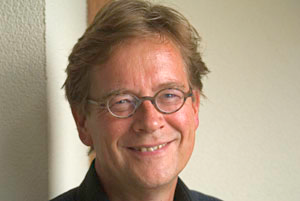 “Prof. dr. J.C.J. (Hans) Boutellier (1953) is sinds 2003 algemeen directeur van het Verwey-Jonker Instituut. Tevens bekleedt hij de Frans Denkers Leerstoel Veiligheid en burgerschap bij Bestuurswetenschappen aan de Vrije Universiteit. De leerstoel is ingesteld door de Vu, de Gemeente Amsterdam en het politiekorps Amstelland-Amsterdam. Voordien was hij bijzonder hoogleraar Politiestudies en veiligheidsvraagstukken aan de VU (SMVP-leerstoel). Zijn beide oraties (2005 en 2007) belichten de relatie tussen veiligheid, bestuur en burgerschap.Boutellier studeerde in 1980 af als sociaal psycholoog op het onderwerp ‘Jeugdcriminaliteit en heropvoeding’. Hij heeft zich sindsdien vrijwel onafgebroken beziggehouden met (jeugd)criminaliteit, veiligheid, moraliteit en strafrecht en sociale orde. Hij schreef over deze onderwerpen, zowel wetenschappelijk als populair, honderden publicaties.Boutellier was hoofdredacteur van Psychologie en maatschappij en van Justitiële verkenningen. Hij was enige jaren hoofd van de informatieafdeling van het Wetenschappelijk Onderzoek- en Documentatiecentrum (WODC) en daarna hoofd Algemeen Beleid inzake justitieel jeugdbeleid en criminaliteitspreventie van het Ministerie van Justitie”. http://www.verwey-jonker.nl/medewerkers/hans_boutellier/curriculum_vitae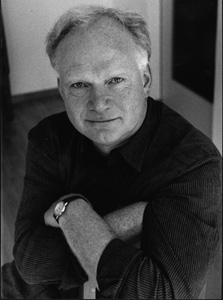 Professor Ulrich Beck is Professor Sociologie bij de Universiteit van München, en het Britse Dagboek van de Professor van de Sociologie op de school van Londen van Economie en Wetenschappen. Vanaf 1995-1998 was hij professor van het onderzoek bij de Universiteit van Cardiff. 1996. Hij kreeg de eregraad van sociale wetenschappen aan de Universiteit van Jyväskylä/Finland. http://www.ulrichbeck.net-build.net/3.1 Vragen aan de specialistenAan beide specialisten:
1: Hoe zie je een verband tussen veiligheid en sociaal werk? 2: Waaraan merk je dat de hulp van het sociaal werk nodig is om tot een veiligere samenleving te komen.4	Bronnenlijst voor de wikiArtikels Dirk Geldof, geraadpleegd op 18 december 2011 via  http://www.verwey-jonker.nl/medewerkers/hans_boutellier/curriculum_vitaeBeck, Ullrich (1986), Risikogesellschaft, Auf dem Weg in eine andere Moderne, Frankfurt am Main, Sukhamp.Biografie Dirk Geldof, geraadpleegd op 18 december 2011 via http://www.dirkgeldof.be/dirk_geldofBiografie Hans Boutellier, geraadpleegd op 18 december 2011 via  http://www.verwey-jonker.nl/medewerkers/hans_boutellier/curriculum_vitaeBiografie Ulrich Beck, geraadpleegd op 18 december 2011 via http://www.ulrichbeck.net-build.net/Boutellier, Hans (2005), Meer dan veilig. Over bestuur, bescherming en burgerschap. Den haag, Boom Juridische uitgevers.Boutmans Eddy (2005), ‘De stad als nieuwe nachtwaker? Antwerpen staat niet alleen’, Oikos, nr. 35, p.36-47.Castel Robert (2003), L’insécurité sociale. Qu’est-ce que protégé? Editions du Seuil.Cools, Marc (2002), ‘ De onderstromen in private veiligheidszorg’. Panoptican, jrg.23, nr.2, 134-155.Engbersen, Godfried, Snel, Eric & Welterede, Afke (2005), Sociale herovering in Amsterdam en Rotterdam. Een verhaal over twee wijken. Den Haag, WRRGeldof, Dirk (2002), Niet meer maar beter. Over zelfbeperking in de risicomaatschappij. Leuven , Acco.Geldof, Dirk (2004), ‘Onzekerheid en sociale bescherming. Een bespreking van een boeiend essay van Robert Castel’, Alert, jrg. 30, nr.2, 29-39.Geldof, Dirk (2006), ‘Welzijn in dienst van veiligheid, Alert, jrg. 32, nr.1, 12-24.Vogels, Mieke (2004), Veiligheid en welzijn: botsend beleid? Schoenmaker, blijf bij uw leest. Referaat op de kick-off van de postacademische vormingscyclus VUB: ‘Veiligheid als maatschappelijk gegeven’, 30 september 2004.5	Woordenlijst:
Alle verklaring zijn opgezocht via het woordenboek Vandale  via de stuiterproxy.Globalisering: samenvoegen, tot een geheel maken.

discours: gesprek, conversatie, m.n. de zaken die onderwerp van gesprek zijn in een bepaalde periode, bij een bepaalde groep.Expliciet: uitdrukkelijk.Amnestie: algemene kwijtschelding van een straf.


6	Contextualiseren6.1. Contextualiseren GemeenschapswachtenDe gemeenschapswacht bezit geen politionele functie of publieke veiligheidsfunctie. De gemeenschapswacht bestaat sinds 1 januari 2008. Sindsdien dragen ze allemaal hetzelfde uniform om verwarring tussen hen en andere diensten (stadswachten, parkwachters, stewards, lijnspotters,…) te vermijden. Alle diensten hebben hun eigen benaming, taken en uniform. Ze hebben allemaal hetzelfde doel, namelijk toezicht houden en het bewust maken van de burger.De taken van een gemeenschapswachtZe bezitten niet dezelfde bevoegdheden als politieagenten of private bewakingsagenten. De gemeenschapswacht verhoogt door zijn aanwezigheid op straat het veiligheidsgevoel van de burger. Ze vormen de schakel tussen de gemeente en de bevolking en signaleren problemen waarmee ze te maken krijgen aan de bevoegde diensten.Het gaat om de volgende taken:Het publiek bewust maken van veiligheid en criminaliteitspreventie met folders, informatiesessies.Burgers informeren zodat hun veiligheidsgevoel verzekerd is.Problemen met de veiligheid, het milieu en het wegennet doorgeven aan de bevoegde diensten.Automobilisten aanspreken over het hinderlijk of gevaarlijk karakter van verkeerd parkeren en hen bewust maken van het algemeen reglement.Kinderen, scholieren, gehandicapten en ouderen helpen oversteken.Vaststellen van inbreuken tegen de gemeentelijke reglementen. Dit kan bestraft worden met een gemeentelijke administratieve sanctie (GAS). Dit kan bijvoorbeeld een boete zijn van maximum 205 euro.Toezicht houden bij evenementen of activiteiten die georganiseerd zijn door de gemeente of een andere overheid. (gemeenschapswacht, z.d., z.p.)6.2. StatistiekenVoor de gemeenschapswachten zijn geen statistieken te vinden.6.3. Juridische contextWet betreffende de civiele veiligheid, (15 mei 2007). Belgisch Staatsblad, z.p.6.4 Politieke context7  Kranten artikels8  Vakijdschriften-Jeugdwelzijnswerk : investeren in maatschappelijk kwetsbare jongeren.-Crimelink : over misdaad en veiligheid.-SEC : tijdschrift over samenleving en criminaliteitspreventie9 Artikels uit vaktijdschrift-De Leener, M. (2009), Leiderschapsvorming voor jeugdwerkers. Hoe op basis van een maatschappijanalyse projecten opzetten in een buurtgerichte jeugdwerking, Jeugdwelzijnswerk : investeren in maatschappelijk kwetsbare jongeren, Brugge, Die Keure, pg. 23-24.-Hautekeur, G. (2009), Bouwen aan een positieve identiteit. Rondetafelgesprek over jeugdwelzijnswerk in een stedelijke context, Jeugdwelzijnswerk : investeren in maatschappelijk kwetsbare jongeren, Brugge, Die Keure, pg. 15-18.10  Bijdrage uit verzamelwerkRoozen H.G., Defuentes-Merillas L., Greeven P.G.J.(2008), Geschiedenis van de reinforcement approach, 2008, Handboek voor de behandeling van alcoholverslaving, Pg. 9-32.11  EindwerkenSchrauwen, K. (2010), Een coördinator integrale veiligheid als regisseur van het lokaal veiligheidsbeleid? Over het ideaalprofiel, takenpakket en de relevantie. Kortrijk: KATHO IPSOC.D’hondt, J. (2006), De burgemeester als regisseur van het lokaal veiligheidsbeleid. Een beleidsoptie aan de praktijk getoetst. Kortrijk: KATHO IPSOC.De visscher, K. (2009), De wet op de gemeenschapswachten. Een succesverhaal of teleurstelling?  Kortrijk: KATHO IPSOC.Vanderhauwaert, M. (2006), De rol van scholen in het stedelijke veiligheids- en preventiebeleid. Kortrijk: KATHO IPSOC.Knockaert, D. (2008), kinderen en verkeersveiligheid: de rol van een jeugddienst.  Kortrijk: Ipsoc12 BoekenWarmenbol, L. & Goosens, L., (2006) Aandacht in't kwadraat: in 'probleembuurten' werken met probleemjongere, Leuven,Voorburg: AccoMusterd, S. & Ostendorf, W., (2009) Problemen in wijken of probleemwijken? ,Assen, Koninklijke Van Gorcum.Van Craen, M. & Ackaert, J., (2006) De veiligheidsscan : instrument voor een lokaal veiligheids- en leefbaarheidsbeleid, Antwerpen, Maklu.Moor, L.G. & Hutsebaut, F. & Van Os, P. & Van Ryckeghem, D., (2011) Burgerparticipatie, Antwerpen, Maklu.Vandertaelen, L. (2010) Berichten uit Brussel: leven in de hoofdstad, Antwerpen, Houtekiet.13 Reflectie Sadan opdrachtHoe is deze Sadan-opdracht in zijn geheel voor jou verlopen ? In het algemeen vond ik dit een moeilijke opdracht. Vele van de opdrachten waren niet zo duidelijk.Heb je voldoende info gevonden ? Waar heb je niet gezocht en waar kan je nog zoeken ? Ja, met de tekst die ik had kon ik veel info.Wat moet je nog verder trainen ? Op het werken met Excel.Waar ben je sterk in ? Informatie opzoeken en in de opdracht verwerken.Heb je eventueel tips om bepaalde (deel)opdrachten anders te formuleren ? Of zijn er nieuwe (deel-)opdrachten nodig voor belangrijke of interessante informatievaardigheden die niet of te weinig worden ingeoefend ?Excel was niet zo makkelijk en de uitleg over de verschillende stappen is op de site van Sadan niet zo duidelijk.
Geldof, Dirk (2006). ‘Kiezen voor betrokkenheid. Burgers maken de democratie mee’, Oikos, nr.36Goris, Peter (2001), ‘ Criminaliteit en onveiligheid in woonbuurten’, Alert, nr.2, 62-70.Goris, Peter, Burssens, Dieter, Melis, B., Van Gils, J., Vettenburg, Nicole en Verdonck, Dries (2003). ‘Preventie: de mist klaart stilaan op…’, Alert, 4, 34-47.Kunneman, Harry (2005), ‘ Criminaliteit, veiligheid en modus-drie leerprocessen’, in: Kunneman, Harry, Voorbij het dikke-ik. Bouwstenen voor een kritisch humanisme. Amsterdam, Humanistics University Press/ SWP, 171-198.Ponsaers, Paul & Snacken, Sonja, (2002), ‘Privatisering en nachtwakersstaat’, Panopticon, jrg.23, nr.2, p.97-101.Vermeiren T, (16 augustus 2011), Achter alle blingbling, ziet iemand het klootjesvolk?, De morgen. Geraadpleegd via http://www.mediargus.beGeldof, Dirk (2006). ‘Kiezen voor betrokkenheid. Burgers maken de democratie mee’, Oikos, nr.36Goris, Peter (2001), ‘ Criminaliteit en onveiligheid in woonbuurten’, Alert, nr.2, 62-70.Goris, Peter, Burssens, Dieter, Melis, B., Van Gils, J., Vettenburg, Nicole en Verdonck, Dries (2003). ‘Preventie: de mist klaart stilaan op…’, Alert, 4, 34-47.Kunneman, Harry (2005), ‘ Criminaliteit, veiligheid en modus-drie leerprocessen’, in: Kunneman, Harry, Voorbij het dikke-ik. Bouwstenen voor een kritisch humanisme. Amsterdam, Humanistics University Press/ SWP, 171-198.Ponsaers, Paul & Snacken, Sonja, (2002), ‘Privatisering en nachtwakersstaat’, Panopticon, jrg.23, nr.2, p.97-101.Vermeiren T, (16 augustus 2011), Achter alle blingbling, ziet iemand het klootjesvolk?, De morgen. Geraadpleegd via http://www.mediargus.beGeldof, Dirk (2006). ‘Kiezen voor betrokkenheid. Burgers maken de democratie mee’, Oikos, nr.36Goris, Peter (2001), ‘ Criminaliteit en onveiligheid in woonbuurten’, Alert, nr.2, 62-70.Goris, Peter, Burssens, Dieter, Melis, B., Van Gils, J., Vettenburg, Nicole en Verdonck, Dries (2003). ‘Preventie: de mist klaart stilaan op…’, Alert, 4, 34-47.Kunneman, Harry (2005), ‘ Criminaliteit, veiligheid en modus-drie leerprocessen’, in: Kunneman, Harry, Voorbij het dikke-ik. Bouwstenen voor een kritisch humanisme. Amsterdam, Humanistics University Press/ SWP, 171-198.Ponsaers, Paul & Snacken, Sonja, (2002), ‘Privatisering en nachtwakersstaat’, Panopticon, jrg.23, nr.2, p.97-101.Vermeiren T, (16 augustus 2011), Achter alle blingbling, ziet iemand het klootjesvolk?, De morgen. Geraadpleegd via http://www.mediargus.beGeldof, Dirk (2006). ‘Kiezen voor betrokkenheid. Burgers maken de democratie mee’, Oikos, nr.36Goris, Peter (2001), ‘ Criminaliteit en onveiligheid in woonbuurten’, Alert, nr.2, 62-70.Goris, Peter, Burssens, Dieter, Melis, B., Van Gils, J., Vettenburg, Nicole en Verdonck, Dries (2003). ‘Preventie: de mist klaart stilaan op…’, Alert, 4, 34-47.Kunneman, Harry (2005), ‘ Criminaliteit, veiligheid en modus-drie leerprocessen’, in: Kunneman, Harry, Voorbij het dikke-ik. Bouwstenen voor een kritisch humanisme. Amsterdam, Humanistics University Press/ SWP, 171-198.Ponsaers, Paul & Snacken, Sonja, (2002), ‘Privatisering en nachtwakersstaat’, Panopticon, jrg.23, nr.2, p.97-101.Vermeiren T, (16 augustus 2011), Achter alle blingbling, ziet iemand het klootjesvolk?, De morgen. Geraadpleegd via http://www.mediargus.beGeldof, Dirk (2006). ‘Kiezen voor betrokkenheid. Burgers maken de democratie mee’, Oikos, nr.36Goris, Peter (2001), ‘ Criminaliteit en onveiligheid in woonbuurten’, Alert, nr.2, 62-70.Goris, Peter, Burssens, Dieter, Melis, B., Van Gils, J., Vettenburg, Nicole en Verdonck, Dries (2003). ‘Preventie: de mist klaart stilaan op…’, Alert, 4, 34-47.Kunneman, Harry (2005), ‘ Criminaliteit, veiligheid en modus-drie leerprocessen’, in: Kunneman, Harry, Voorbij het dikke-ik. Bouwstenen voor een kritisch humanisme. Amsterdam, Humanistics University Press/ SWP, 171-198.Ponsaers, Paul & Snacken, Sonja, (2002), ‘Privatisering en nachtwakersstaat’, Panopticon, jrg.23, nr.2, p.97-101.Vermeiren T, (16 augustus 2011), Achter alle blingbling, ziet iemand het klootjesvolk?, De morgen. Geraadpleegd via http://www.mediargus.beGeldof, Dirk (2006). ‘Kiezen voor betrokkenheid. Burgers maken de democratie mee’, Oikos, nr.36Goris, Peter (2001), ‘ Criminaliteit en onveiligheid in woonbuurten’, Alert, nr.2, 62-70.Goris, Peter, Burssens, Dieter, Melis, B., Van Gils, J., Vettenburg, Nicole en Verdonck, Dries (2003). ‘Preventie: de mist klaart stilaan op…’, Alert, 4, 34-47.Kunneman, Harry (2005), ‘ Criminaliteit, veiligheid en modus-drie leerprocessen’, in: Kunneman, Harry, Voorbij het dikke-ik. Bouwstenen voor een kritisch humanisme. Amsterdam, Humanistics University Press/ SWP, 171-198.Ponsaers, Paul & Snacken, Sonja, (2002), ‘Privatisering en nachtwakersstaat’, Panopticon, jrg.23, nr.2, p.97-101.Vermeiren T, (16 augustus 2011), Achter alle blingbling, ziet iemand het klootjesvolk?, De morgen. Geraadpleegd via http://www.mediargus.beGeldof, Dirk (2006). ‘Kiezen voor betrokkenheid. Burgers maken de democratie mee’, Oikos, nr.36Goris, Peter (2001), ‘ Criminaliteit en onveiligheid in woonbuurten’, Alert, nr.2, 62-70.Goris, Peter, Burssens, Dieter, Melis, B., Van Gils, J., Vettenburg, Nicole en Verdonck, Dries (2003). ‘Preventie: de mist klaart stilaan op…’, Alert, 4, 34-47.Kunneman, Harry (2005), ‘ Criminaliteit, veiligheid en modus-drie leerprocessen’, in: Kunneman, Harry, Voorbij het dikke-ik. Bouwstenen voor een kritisch humanisme. Amsterdam, Humanistics University Press/ SWP, 171-198.Ponsaers, Paul & Snacken, Sonja, (2002), ‘Privatisering en nachtwakersstaat’, Panopticon, jrg.23, nr.2, p.97-101.Vermeiren T, (16 augustus 2011), Achter alle blingbling, ziet iemand het klootjesvolk?, De morgen. Geraadpleegd via http://www.mediargus.beGeldof, Dirk (2006). ‘Kiezen voor betrokkenheid. Burgers maken de democratie mee’, Oikos, nr.36Goris, Peter (2001), ‘ Criminaliteit en onveiligheid in woonbuurten’, Alert, nr.2, 62-70.Goris, Peter, Burssens, Dieter, Melis, B., Van Gils, J., Vettenburg, Nicole en Verdonck, Dries (2003). ‘Preventie: de mist klaart stilaan op…’, Alert, 4, 34-47.Kunneman, Harry (2005), ‘ Criminaliteit, veiligheid en modus-drie leerprocessen’, in: Kunneman, Harry, Voorbij het dikke-ik. Bouwstenen voor een kritisch humanisme. Amsterdam, Humanistics University Press/ SWP, 171-198.Ponsaers, Paul & Snacken, Sonja, (2002), ‘Privatisering en nachtwakersstaat’, Panopticon, jrg.23, nr.2, p.97-101.Vermeiren T, (16 augustus 2011), Achter alle blingbling, ziet iemand het klootjesvolk?, De morgen. Geraadpleegd via http://www.mediargus.beGeldof, Dirk (2006). ‘Kiezen voor betrokkenheid. Burgers maken de democratie mee’, Oikos, nr.36Goris, Peter (2001), ‘ Criminaliteit en onveiligheid in woonbuurten’, Alert, nr.2, 62-70.Goris, Peter, Burssens, Dieter, Melis, B., Van Gils, J., Vettenburg, Nicole en Verdonck, Dries (2003). ‘Preventie: de mist klaart stilaan op…’, Alert, 4, 34-47.Kunneman, Harry (2005), ‘ Criminaliteit, veiligheid en modus-drie leerprocessen’, in: Kunneman, Harry, Voorbij het dikke-ik. Bouwstenen voor een kritisch humanisme. Amsterdam, Humanistics University Press/ SWP, 171-198.Ponsaers, Paul & Snacken, Sonja, (2002), ‘Privatisering en nachtwakersstaat’, Panopticon, jrg.23, nr.2, p.97-101.Vermeiren T, (16 augustus 2011), Achter alle blingbling, ziet iemand het klootjesvolk?, De morgen. Geraadpleegd via http://www.mediargus.beBuurt verzet zich tegen sociaal woonblok (20 december2011), Het Laatste nieuws. Geraadpleegd via http://www.mediargus.be Politie waarschuwt bevolking opnieuw voor straatrovers (17 december 2011) Het Nieuwsblad. Geraadpleegd via http://www.mediargus.be Lanssens P, Samyn L, (31 oktober 2011), Nultolerantie in probleembuurten, Het Laatste Nieuws. Geraadpleegd via http://www.mediargus.be Huysentruyt B,  (16 juli 2011), Eerste buurtbemiddelaars op pad, Het Laatste Nieuws. Geraadpleegd via http://www.mediargus.beDe Leener, M. (2009), Leiderschapsvorming voor jeugdwerkers. Hoe op basis van een maatschappijanalyse projecten opzetten in een buurtgerichte jeugdwerking, Jeugdwelzijnswerk : investeren in maatschappelijk kwetsbare jongeren, Brugge, Die Keure, pg. 23-24.Hautekeur, G. (2009), Bouwen aan een positieve identiteit. Rondetafelgesprek over jeugdwelzijnswerk in een stedelijke context, Jeugdwelzijnswerk : investeren in maatschappelijk kwetsbare jongeren, Brugge, Die Keure, pg. 15-18.Roozen H.G., Defuentes-Merillas L., Greeven P.G.J.(2008), Geschiedenis van de reinforcement approach, 2008, Handboek voor de behandeling van alcoholverslaving, Pg. 9-32.Schrauwen, K. (2010), Een coördinator integrale veiligheid als regisseur van het lokaal veiligheidsbeleid? Over het ideaalprofiel, takenpakket en de relevantie. Kortrijk: KATHO IPSOC.D’hondt, J. (2006), De burgemeester als regisseur van het lokaal veiligheidsbeleid. Een beleidsoptie aan de praktijk getoetst. Kortrijk: KATHO IPSOC.De visscher, K. (2009), De wet op de gemeenschapswachten. Een succesverhaal of teleurstelling?  Kortrijk: KATHO IPSOC.Vanderhauwaert, M. (2006), De rol van scholen in het stedelijke veiligheids- en preventiebeleid. Kortrijk: KATHO IPSOC.Knockaert, D. (2008), kinderen en verkeersveiligheid: de rol van een jeugddienst.  Kortrijk:KATHO IPSOC.Warmenbol, L. & Goosens, L., (2006) Aandacht in't kwadraat: in 'probleembuurten' werken met probleemjongere, Leuven,Voorburg: AccoMusterd, S. & Ostendorf, W., (2009) Problemen in wijken of probleemwijken? ,Assen, Koninklijke Van Gorcum.Van Craen, M. & Ackaert, J., (2006) De veiligheidsscan : instrument voor een lokaal veiligheids- en leefbaarheidsbeleid, Antwerpen, Maklu.Moor, L.G. & Hutsebaut, F. & Van Os, P. & Van Ryckeghem, D., (2011) Burgerparticipatie, Antwerpen, Maklu.Vandertaelen, L. (2010) Berichten uit Brussel: leven in de hoofdstad, Antwerpen, Houtekiet.Buurt verzet zich tegen sociaal woonblok (20 december2011), Het Laatste nieuws. Geraadpleegd via http://www.mediargus.be Politie waarschuwt bevolking opnieuw voor straatrovers (17 december 2011) Het Nieuwsblad. Geraadpleegd via http://www.mediargus.be Lanssens P, Samyn L, (31 oktober 2011), Nultolerantie in probleembuurten, Het Laatste Nieuws. Geraadpleegd via http://www.mediargus.be Huysentruyt B,  (16 juli 2011), Eerste buurtbemiddelaars op pad, Het Laatste Nieuws. Geraadpleegd via http://www.mediargus.beDe Leener, M. (2009), Leiderschapsvorming voor jeugdwerkers. Hoe op basis van een maatschappijanalyse projecten opzetten in een buurtgerichte jeugdwerking, Jeugdwelzijnswerk : investeren in maatschappelijk kwetsbare jongeren, Brugge, Die Keure, pg. 23-24.Hautekeur, G. (2009), Bouwen aan een positieve identiteit. Rondetafelgesprek over jeugdwelzijnswerk in een stedelijke context, Jeugdwelzijnswerk : investeren in maatschappelijk kwetsbare jongeren, Brugge, Die Keure, pg. 15-18.Roozen H.G., Defuentes-Merillas L., Greeven P.G.J.(2008), Geschiedenis van de reinforcement approach, 2008, Handboek voor de behandeling van alcoholverslaving, Pg. 9-32.Schrauwen, K. (2010), Een coördinator integrale veiligheid als regisseur van het lokaal veiligheidsbeleid? Over het ideaalprofiel, takenpakket en de relevantie. Kortrijk: KATHO IPSOC.D’hondt, J. (2006), De burgemeester als regisseur van het lokaal veiligheidsbeleid. Een beleidsoptie aan de praktijk getoetst. Kortrijk: KATHO IPSOC.De visscher, K. (2009), De wet op de gemeenschapswachten. Een succesverhaal of teleurstelling?  Kortrijk: KATHO IPSOC.Vanderhauwaert, M. (2006), De rol van scholen in het stedelijke veiligheids- en preventiebeleid. Kortrijk: KATHO IPSOC.Knockaert, D. (2008), kinderen en verkeersveiligheid: de rol van een jeugddienst.  Kortrijk:KATHO IPSOC.Warmenbol, L. & Goosens, L., (2006) Aandacht in't kwadraat: in 'probleembuurten' werken met probleemjongere, Leuven,Voorburg: AccoMusterd, S. & Ostendorf, W., (2009) Problemen in wijken of probleemwijken? ,Assen, Koninklijke Van Gorcum.Van Craen, M. & Ackaert, J., (2006) De veiligheidsscan : instrument voor een lokaal veiligheids- en leefbaarheidsbeleid, Antwerpen, Maklu.Moor, L.G. & Hutsebaut, F. & Van Os, P. & Van Ryckeghem, D., (2011) Burgerparticipatie, Antwerpen, Maklu.Vandertaelen, L. (2010) Berichten uit Brussel: leven in de hoofdstad, Antwerpen, Houtekiet.Buurt verzet zich tegen sociaal woonblok (20 december2011), Het Laatste nieuws. Geraadpleegd via http://www.mediargus.be Politie waarschuwt bevolking opnieuw voor straatrovers (17 december 2011) Het Nieuwsblad. Geraadpleegd via http://www.mediargus.be Lanssens P, Samyn L, (31 oktober 2011), Nultolerantie in probleembuurten, Het Laatste Nieuws. Geraadpleegd via http://www.mediargus.be Huysentruyt B,  (16 juli 2011), Eerste buurtbemiddelaars op pad, Het Laatste Nieuws. Geraadpleegd via http://www.mediargus.beDe Leener, M. (2009), Leiderschapsvorming voor jeugdwerkers. Hoe op basis van een maatschappijanalyse projecten opzetten in een buurtgerichte jeugdwerking, Jeugdwelzijnswerk : investeren in maatschappelijk kwetsbare jongeren, Brugge, Die Keure, pg. 23-24.Hautekeur, G. (2009), Bouwen aan een positieve identiteit. Rondetafelgesprek over jeugdwelzijnswerk in een stedelijke context, Jeugdwelzijnswerk : investeren in maatschappelijk kwetsbare jongeren, Brugge, Die Keure, pg. 15-18.Roozen H.G., Defuentes-Merillas L., Greeven P.G.J.(2008), Geschiedenis van de reinforcement approach, 2008, Handboek voor de behandeling van alcoholverslaving, Pg. 9-32.Schrauwen, K. (2010), Een coördinator integrale veiligheid als regisseur van het lokaal veiligheidsbeleid? Over het ideaalprofiel, takenpakket en de relevantie. Kortrijk: KATHO IPSOC.D’hondt, J. (2006), De burgemeester als regisseur van het lokaal veiligheidsbeleid. Een beleidsoptie aan de praktijk getoetst. Kortrijk: KATHO IPSOC.De visscher, K. (2009), De wet op de gemeenschapswachten. Een succesverhaal of teleurstelling?  Kortrijk: KATHO IPSOC.Vanderhauwaert, M. (2006), De rol van scholen in het stedelijke veiligheids- en preventiebeleid. Kortrijk: KATHO IPSOC.Knockaert, D. (2008), kinderen en verkeersveiligheid: de rol van een jeugddienst.  Kortrijk:KATHO IPSOC.Warmenbol, L. & Goosens, L., (2006) Aandacht in't kwadraat: in 'probleembuurten' werken met probleemjongere, Leuven,Voorburg: AccoMusterd, S. & Ostendorf, W., (2009) Problemen in wijken of probleemwijken? ,Assen, Koninklijke Van Gorcum.Van Craen, M. & Ackaert, J., (2006) De veiligheidsscan : instrument voor een lokaal veiligheids- en leefbaarheidsbeleid, Antwerpen, Maklu.Moor, L.G. & Hutsebaut, F. & Van Os, P. & Van Ryckeghem, D., (2011) Burgerparticipatie, Antwerpen, Maklu.Vandertaelen, L. (2010) Berichten uit Brussel: leven in de hoofdstad, Antwerpen, Houtekiet.Buurt verzet zich tegen sociaal woonblok (20 december2011), Het Laatste nieuws. Geraadpleegd via http://www.mediargus.be Politie waarschuwt bevolking opnieuw voor straatrovers (17 december 2011) Het Nieuwsblad. Geraadpleegd via http://www.mediargus.be Lanssens P, Samyn L, (31 oktober 2011), Nultolerantie in probleembuurten, Het Laatste Nieuws. Geraadpleegd via http://www.mediargus.be Huysentruyt B,  (16 juli 2011), Eerste buurtbemiddelaars op pad, Het Laatste Nieuws. Geraadpleegd via http://www.mediargus.beDe Leener, M. (2009), Leiderschapsvorming voor jeugdwerkers. Hoe op basis van een maatschappijanalyse projecten opzetten in een buurtgerichte jeugdwerking, Jeugdwelzijnswerk : investeren in maatschappelijk kwetsbare jongeren, Brugge, Die Keure, pg. 23-24.Hautekeur, G. (2009), Bouwen aan een positieve identiteit. Rondetafelgesprek over jeugdwelzijnswerk in een stedelijke context, Jeugdwelzijnswerk : investeren in maatschappelijk kwetsbare jongeren, Brugge, Die Keure, pg. 15-18.Roozen H.G., Defuentes-Merillas L., Greeven P.G.J.(2008), Geschiedenis van de reinforcement approach, 2008, Handboek voor de behandeling van alcoholverslaving, Pg. 9-32.Schrauwen, K. (2010), Een coördinator integrale veiligheid als regisseur van het lokaal veiligheidsbeleid? Over het ideaalprofiel, takenpakket en de relevantie. Kortrijk: KATHO IPSOC.D’hondt, J. (2006), De burgemeester als regisseur van het lokaal veiligheidsbeleid. Een beleidsoptie aan de praktijk getoetst. Kortrijk: KATHO IPSOC.De visscher, K. (2009), De wet op de gemeenschapswachten. Een succesverhaal of teleurstelling?  Kortrijk: KATHO IPSOC.Vanderhauwaert, M. (2006), De rol van scholen in het stedelijke veiligheids- en preventiebeleid. Kortrijk: KATHO IPSOC.Knockaert, D. (2008), kinderen en verkeersveiligheid: de rol van een jeugddienst.  Kortrijk:KATHO IPSOC.Warmenbol, L. & Goosens, L., (2006) Aandacht in't kwadraat: in 'probleembuurten' werken met probleemjongere, Leuven,Voorburg: AccoMusterd, S. & Ostendorf, W., (2009) Problemen in wijken of probleemwijken? ,Assen, Koninklijke Van Gorcum.Van Craen, M. & Ackaert, J., (2006) De veiligheidsscan : instrument voor een lokaal veiligheids- en leefbaarheidsbeleid, Antwerpen, Maklu.Moor, L.G. & Hutsebaut, F. & Van Os, P. & Van Ryckeghem, D., (2011) Burgerparticipatie, Antwerpen, Maklu.Vandertaelen, L. (2010) Berichten uit Brussel: leven in de hoofdstad, Antwerpen, Houtekiet.Buurt verzet zich tegen sociaal woonblok (20 december2011), Het Laatste nieuws. Geraadpleegd via http://www.mediargus.be Politie waarschuwt bevolking opnieuw voor straatrovers (17 december 2011) Het Nieuwsblad. Geraadpleegd via http://www.mediargus.be Lanssens P, Samyn L, (31 oktober 2011), Nultolerantie in probleembuurten, Het Laatste Nieuws. Geraadpleegd via http://www.mediargus.be Huysentruyt B,  (16 juli 2011), Eerste buurtbemiddelaars op pad, Het Laatste Nieuws. Geraadpleegd via http://www.mediargus.beDe Leener, M. (2009), Leiderschapsvorming voor jeugdwerkers. Hoe op basis van een maatschappijanalyse projecten opzetten in een buurtgerichte jeugdwerking, Jeugdwelzijnswerk : investeren in maatschappelijk kwetsbare jongeren, Brugge, Die Keure, pg. 23-24.Hautekeur, G. (2009), Bouwen aan een positieve identiteit. Rondetafelgesprek over jeugdwelzijnswerk in een stedelijke context, Jeugdwelzijnswerk : investeren in maatschappelijk kwetsbare jongeren, Brugge, Die Keure, pg. 15-18.Roozen H.G., Defuentes-Merillas L., Greeven P.G.J.(2008), Geschiedenis van de reinforcement approach, 2008, Handboek voor de behandeling van alcoholverslaving, Pg. 9-32.Schrauwen, K. (2010), Een coördinator integrale veiligheid als regisseur van het lokaal veiligheidsbeleid? Over het ideaalprofiel, takenpakket en de relevantie. Kortrijk: KATHO IPSOC.D’hondt, J. (2006), De burgemeester als regisseur van het lokaal veiligheidsbeleid. Een beleidsoptie aan de praktijk getoetst. Kortrijk: KATHO IPSOC.De visscher, K. (2009), De wet op de gemeenschapswachten. Een succesverhaal of teleurstelling?  Kortrijk: KATHO IPSOC.Vanderhauwaert, M. (2006), De rol van scholen in het stedelijke veiligheids- en preventiebeleid. Kortrijk: KATHO IPSOC.Knockaert, D. (2008), kinderen en verkeersveiligheid: de rol van een jeugddienst.  Kortrijk:KATHO IPSOC.Warmenbol, L. & Goosens, L., (2006) Aandacht in't kwadraat: in 'probleembuurten' werken met probleemjongere, Leuven,Voorburg: AccoMusterd, S. & Ostendorf, W., (2009) Problemen in wijken of probleemwijken? ,Assen, Koninklijke Van Gorcum.Van Craen, M. & Ackaert, J., (2006) De veiligheidsscan : instrument voor een lokaal veiligheids- en leefbaarheidsbeleid, Antwerpen, Maklu.Moor, L.G. & Hutsebaut, F. & Van Os, P. & Van Ryckeghem, D., (2011) Burgerparticipatie, Antwerpen, Maklu.Vandertaelen, L. (2010) Berichten uit Brussel: leven in de hoofdstad, Antwerpen, Houtekiet.Buurt verzet zich tegen sociaal woonblok (20 december2011), Het Laatste nieuws. Geraadpleegd via http://www.mediargus.be Politie waarschuwt bevolking opnieuw voor straatrovers (17 december 2011) Het Nieuwsblad. Geraadpleegd via http://www.mediargus.be Lanssens P, Samyn L, (31 oktober 2011), Nultolerantie in probleembuurten, Het Laatste Nieuws. Geraadpleegd via http://www.mediargus.be Huysentruyt B,  (16 juli 2011), Eerste buurtbemiddelaars op pad, Het Laatste Nieuws. Geraadpleegd via http://www.mediargus.beDe Leener, M. (2009), Leiderschapsvorming voor jeugdwerkers. Hoe op basis van een maatschappijanalyse projecten opzetten in een buurtgerichte jeugdwerking, Jeugdwelzijnswerk : investeren in maatschappelijk kwetsbare jongeren, Brugge, Die Keure, pg. 23-24.Hautekeur, G. (2009), Bouwen aan een positieve identiteit. Rondetafelgesprek over jeugdwelzijnswerk in een stedelijke context, Jeugdwelzijnswerk : investeren in maatschappelijk kwetsbare jongeren, Brugge, Die Keure, pg. 15-18.Roozen H.G., Defuentes-Merillas L., Greeven P.G.J.(2008), Geschiedenis van de reinforcement approach, 2008, Handboek voor de behandeling van alcoholverslaving, Pg. 9-32.Schrauwen, K. (2010), Een coördinator integrale veiligheid als regisseur van het lokaal veiligheidsbeleid? Over het ideaalprofiel, takenpakket en de relevantie. Kortrijk: KATHO IPSOC.D’hondt, J. (2006), De burgemeester als regisseur van het lokaal veiligheidsbeleid. Een beleidsoptie aan de praktijk getoetst. Kortrijk: KATHO IPSOC.De visscher, K. (2009), De wet op de gemeenschapswachten. Een succesverhaal of teleurstelling?  Kortrijk: KATHO IPSOC.Vanderhauwaert, M. (2006), De rol van scholen in het stedelijke veiligheids- en preventiebeleid. Kortrijk: KATHO IPSOC.Knockaert, D. (2008), kinderen en verkeersveiligheid: de rol van een jeugddienst.  Kortrijk:KATHO IPSOC.Warmenbol, L. & Goosens, L., (2006) Aandacht in't kwadraat: in 'probleembuurten' werken met probleemjongere, Leuven,Voorburg: AccoMusterd, S. & Ostendorf, W., (2009) Problemen in wijken of probleemwijken? ,Assen, Koninklijke Van Gorcum.Van Craen, M. & Ackaert, J., (2006) De veiligheidsscan : instrument voor een lokaal veiligheids- en leefbaarheidsbeleid, Antwerpen, Maklu.Moor, L.G. & Hutsebaut, F. & Van Os, P. & Van Ryckeghem, D., (2011) Burgerparticipatie, Antwerpen, Maklu.Vandertaelen, L. (2010) Berichten uit Brussel: leven in de hoofdstad, Antwerpen, Houtekiet.Buurt verzet zich tegen sociaal woonblok (20 december2011), Het Laatste nieuws. Geraadpleegd via http://www.mediargus.be Politie waarschuwt bevolking opnieuw voor straatrovers (17 december 2011) Het Nieuwsblad. Geraadpleegd via http://www.mediargus.be Lanssens P, Samyn L, (31 oktober 2011), Nultolerantie in probleembuurten, Het Laatste Nieuws. Geraadpleegd via http://www.mediargus.be Huysentruyt B,  (16 juli 2011), Eerste buurtbemiddelaars op pad, Het Laatste Nieuws. Geraadpleegd via http://www.mediargus.beDe Leener, M. (2009), Leiderschapsvorming voor jeugdwerkers. Hoe op basis van een maatschappijanalyse projecten opzetten in een buurtgerichte jeugdwerking, Jeugdwelzijnswerk : investeren in maatschappelijk kwetsbare jongeren, Brugge, Die Keure, pg. 23-24.Hautekeur, G. (2009), Bouwen aan een positieve identiteit. Rondetafelgesprek over jeugdwelzijnswerk in een stedelijke context, Jeugdwelzijnswerk : investeren in maatschappelijk kwetsbare jongeren, Brugge, Die Keure, pg. 15-18.Roozen H.G., Defuentes-Merillas L., Greeven P.G.J.(2008), Geschiedenis van de reinforcement approach, 2008, Handboek voor de behandeling van alcoholverslaving, Pg. 9-32.Schrauwen, K. (2010), Een coördinator integrale veiligheid als regisseur van het lokaal veiligheidsbeleid? Over het ideaalprofiel, takenpakket en de relevantie. Kortrijk: KATHO IPSOC.D’hondt, J. (2006), De burgemeester als regisseur van het lokaal veiligheidsbeleid. Een beleidsoptie aan de praktijk getoetst. Kortrijk: KATHO IPSOC.De visscher, K. (2009), De wet op de gemeenschapswachten. Een succesverhaal of teleurstelling?  Kortrijk: KATHO IPSOC.Vanderhauwaert, M. (2006), De rol van scholen in het stedelijke veiligheids- en preventiebeleid. Kortrijk: KATHO IPSOC.Knockaert, D. (2008), kinderen en verkeersveiligheid: de rol van een jeugddienst.  Kortrijk:KATHO IPSOC.Warmenbol, L. & Goosens, L., (2006) Aandacht in't kwadraat: in 'probleembuurten' werken met probleemjongere, Leuven,Voorburg: AccoMusterd, S. & Ostendorf, W., (2009) Problemen in wijken of probleemwijken? ,Assen, Koninklijke Van Gorcum.Van Craen, M. & Ackaert, J., (2006) De veiligheidsscan : instrument voor een lokaal veiligheids- en leefbaarheidsbeleid, Antwerpen, Maklu.Moor, L.G. & Hutsebaut, F. & Van Os, P. & Van Ryckeghem, D., (2011) Burgerparticipatie, Antwerpen, Maklu.Vandertaelen, L. (2010) Berichten uit Brussel: leven in de hoofdstad, Antwerpen, Houtekiet.Vermeiren T, (16 augustus 2011), Achter alle blingbling, ziet iemand het klootjesvolk?, De morgen. Geraadpleegd via http://www.mediargus.beVermeiren T, (16 augustus 2011), Achter alle blingbling, ziet iemand het klootjesvolk?, De morgen. Geraadpleegd via http://www.mediargus.beVermeiren T, (16 augustus 2011), Achter alle blingbling, ziet iemand het klootjesvolk?, De morgen. Geraadpleegd via http://www.mediargus.beVermeiren T, (16 augustus 2011), Achter alle blingbling, ziet iemand het klootjesvolk?, De morgen. Geraadpleegd via http://www.mediargus.beVermeiren T, (16 augustus 2011), Achter alle blingbling, ziet iemand het klootjesvolk?, De morgen. Geraadpleegd via http://www.mediargus.beVermeiren T, (16 augustus 2011), Achter alle blingbling, ziet iemand het klootjesvolk?, De morgen. Geraadpleegd via http://www.mediargus.beVermeiren T, (16 augustus 2011), Achter alle blingbling, ziet iemand het klootjesvolk?, De morgen. Geraadpleegd via http://www.mediargus.beVermeiren T, (16 augustus 2011), Achter alle blingbling, ziet iemand het klootjesvolk?, De morgen. Geraadpleegd via http://www.mediargus.beVermeiren T, (16 augustus 2011), Achter alle blingbling, ziet iemand het klootjesvolk?, De morgen. Geraadpleegd via http://www.mediargus.beBuurt verzet zich tegen sociaal woonblok (20 december2011), Het Laatste nieuws. Geraadpleegd via http://www.mediargus.be Politie waarschuwt bevolking opnieuw voor straatrovers (17 december 2011) Het Nieuwsblad. Geraadpleegd via http://www.mediargus.be Lanssens P, Samyn L, (31 oktober 2011), Nultolerantie in probleembuurten, Het Laatste Nieuws. Geraadpleegd via http://www.mediargus.be Huysentruyt B,  (16 juli 2011), Eerste buurtbemiddelaars op pad, Het Laatste Nieuws. Geraadpleegd via http://www.mediargus.beBuurt verzet zich tegen sociaal woonblok (20 december2011), Het Laatste nieuws. Geraadpleegd via http://www.mediargus.be Politie waarschuwt bevolking opnieuw voor straatrovers (17 december 2011) Het Nieuwsblad. Geraadpleegd via http://www.mediargus.be Lanssens P, Samyn L, (31 oktober 2011), Nultolerantie in probleembuurten, Het Laatste Nieuws. Geraadpleegd via http://www.mediargus.be Huysentruyt B,  (16 juli 2011), Eerste buurtbemiddelaars op pad, Het Laatste Nieuws. Geraadpleegd via http://www.mediargus.beBuurt verzet zich tegen sociaal woonblok (20 december2011), Het Laatste nieuws. Geraadpleegd via http://www.mediargus.be Politie waarschuwt bevolking opnieuw voor straatrovers (17 december 2011) Het Nieuwsblad. Geraadpleegd via http://www.mediargus.be Lanssens P, Samyn L, (31 oktober 2011), Nultolerantie in probleembuurten, Het Laatste Nieuws. Geraadpleegd via http://www.mediargus.be Huysentruyt B,  (16 juli 2011), Eerste buurtbemiddelaars op pad, Het Laatste Nieuws. Geraadpleegd via http://www.mediargus.beBuurt verzet zich tegen sociaal woonblok (20 december2011), Het Laatste nieuws. Geraadpleegd via http://www.mediargus.be Politie waarschuwt bevolking opnieuw voor straatrovers (17 december 2011) Het Nieuwsblad. Geraadpleegd via http://www.mediargus.be Lanssens P, Samyn L, (31 oktober 2011), Nultolerantie in probleembuurten, Het Laatste Nieuws. Geraadpleegd via http://www.mediargus.be Huysentruyt B,  (16 juli 2011), Eerste buurtbemiddelaars op pad, Het Laatste Nieuws. Geraadpleegd via http://www.mediargus.beBuurt verzet zich tegen sociaal woonblok (20 december2011), Het Laatste nieuws. Geraadpleegd via http://www.mediargus.be Politie waarschuwt bevolking opnieuw voor straatrovers (17 december 2011) Het Nieuwsblad. Geraadpleegd via http://www.mediargus.be Lanssens P, Samyn L, (31 oktober 2011), Nultolerantie in probleembuurten, Het Laatste Nieuws. Geraadpleegd via http://www.mediargus.be Huysentruyt B,  (16 juli 2011), Eerste buurtbemiddelaars op pad, Het Laatste Nieuws. Geraadpleegd via http://www.mediargus.beBuurt verzet zich tegen sociaal woonblok (20 december2011), Het Laatste nieuws. Geraadpleegd via http://www.mediargus.be Politie waarschuwt bevolking opnieuw voor straatrovers (17 december 2011) Het Nieuwsblad. Geraadpleegd via http://www.mediargus.be Lanssens P, Samyn L, (31 oktober 2011), Nultolerantie in probleembuurten, Het Laatste Nieuws. Geraadpleegd via http://www.mediargus.be Huysentruyt B,  (16 juli 2011), Eerste buurtbemiddelaars op pad, Het Laatste Nieuws. Geraadpleegd via http://www.mediargus.beBuurt verzet zich tegen sociaal woonblok (20 december2011), Het Laatste nieuws. Geraadpleegd via http://www.mediargus.be Politie waarschuwt bevolking opnieuw voor straatrovers (17 december 2011) Het Nieuwsblad. Geraadpleegd via http://www.mediargus.be Lanssens P, Samyn L, (31 oktober 2011), Nultolerantie in probleembuurten, Het Laatste Nieuws. Geraadpleegd via http://www.mediargus.be Huysentruyt B,  (16 juli 2011), Eerste buurtbemiddelaars op pad, Het Laatste Nieuws. Geraadpleegd via http://www.mediargus.be